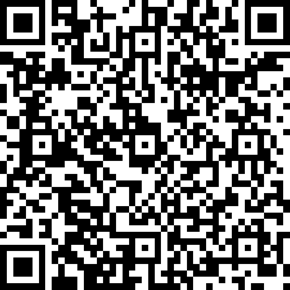 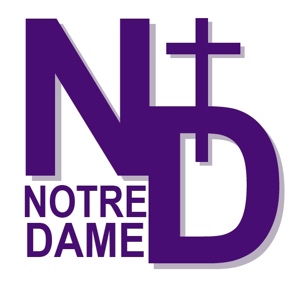 Community Service Hour LogKeep track of your hours and submit them online using the QR code.Number of HoursStart DateEnd DatePlacement/OrganizationSupervisor(first & last name)SupervisorPhoneSupervisorEmailmm/dd/yymm/dd/yyXXX-XXX-XXXXmm/dd/yymm/dd/yyXXX-XXX-XXXXmm/dd/yymm/dd/yyXXX-XXX-XXXXmm/dd/yymm/dd/yyXXX-XXX-XXXXmm/dd/yymm/dd/yyXXX-XXX-XXXXmm/dd/yymm/dd/yyXXX-XXX-XXXXmm/dd/yymm/dd/yyXXX-XXX-XXXXmm/dd/yymm/dd/yyXXX-XXX-XXXXmm/dd/yymm/dd/yyXXX-XXX-XXXXmm/dd/yymm/dd/yyXXX-XXX-XXXXmm/dd/yymm/dd/yyXXX-XXX-XXXXmm/dd/yymm/dd/yyXXX-XXX-XXXX